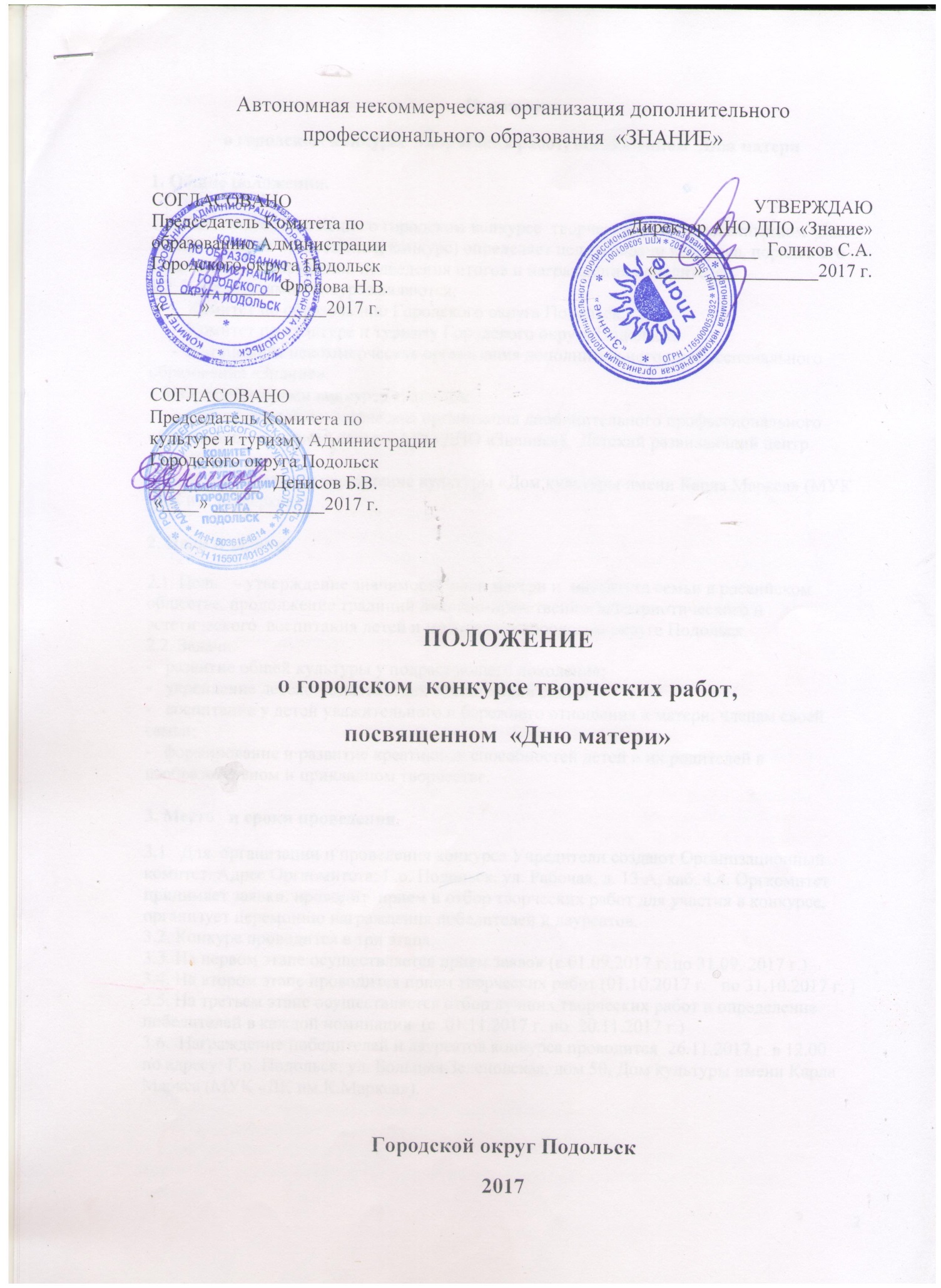 Положениео проведении конкурсного мероприятиятворческих работ «День матери»1. Общие положения.1.1. Настоящее Положение о городском конкурсном мероприятии творческих работ, посвященному Дню Матери   (далее - Положение, конкурс) определяет цели и задачи конкурса, порядок его организации, проведения, подведения итогов и награждения победителей.1.2. Учредителями конкурса являются:     -Комитет по образованию Городского округа Подольск;     - Комитет по культуре и туризму Городского округа Подольск;- Автономная некоммерческая организация дополнительного профессионального образования «Знание».1.3. Организаторами конкурса являются:- Автономная некоммерческая организация дополнительного профессионального образования «Знание» (далее – АНО ДПО «Знание»), Детский развивающий центр «Успех»;- Муниципальное учреждение культуры «Дом культуры имени Карла Маркса» (МУК «ДК им.К.Маркса»).2. Цели и задачи.2.1. Цель   – утверждение значимости роли матери и семьи в российском  обществе, духовно-нравственное, патриотическое воспитание детей, повышение значимости института семьи.2.2. Задачи:	- развитие общей культуры у подрастающего поколения;- укрепление детско-родительских отношений в семье;- воспитание у детей уважительного и бережного отношения к матери, членам своей семьи;-формирование и развитие креативных способностей детей и их родителей в изобразительном и прикладном творчестве.3. Место   и сроки проведения.3.1. Для организации и проведения конкурса Учредители создают Организационный комитет. Адрес: Оргкомитета: Г.о. Подольск, ул. Рабочая, д. 13 А, каб. 4.4. Оргкомитет принимает заявки, проводит прием и отбор творческих  работ для участия в конкурсе организует церемонию награждения победителей и лауреатов.  3.2. Конкурс проводится в три этапа.3.3. Прием заявок – с 01.09.2017 г. по 31.09. 2017 г. 3.4. Прием творческих работ – с 01.10.2017 г.  по 31.10.2017 г. 3.5.Отбор лучших творческих работ оргкомитетом и определение победителей в каждой номинации –  с  01.11.2017 г. по  20.11.2017 г. (включительно).3.5. Награждение победителей и лауреатов конкурса проводится 26.11.2017 г. в 12.00   по адресу: Г.о. Подольск, ул. БольшаяЗеленовская, дом 50, Дом культуры имени Карла Маркса (МУК «ДК им.К.Маркса»).4. Участники конкурса.     В конкурсе     принимают участие  возрастные категории: 5-7 лет;8-10 лет;11-13 лет;14-17 лет;Старшая возрастная категория от 18 лет и старше.5. Прием заявок.5.1. Заявки на конкурс принимаются: -  через сайт – www.uspehvam.ru; - через сайт – www.znanievsem.ru;-  группу в контакте - https://vk.com/upodolsk;-  email – uspehvam14@gmail.com;-  или по адресу: 142116, Г.о. Подольск, ул. Рабочая, д. 13 А., каб. 4.4. (Приложение 2).    Все работы должны быть с пометкой «Творческий конкурс «Мамочка моя!», которые  рассматривает (оргкомитет конкурса) конкурсная комиссия. В конкурсе принимают участие творческие работы, оформленные в соответствии с требованиями данного Положения. 5.2. Работа может участвовать в номинации конкурса только один раз.5.3. Оргкомитет конкурса оставляет за собой право отказать в принятии работы, противоречащей условиям конкурса.5.4. Организаторы вправе использовать материалы, предоставленные на Конкурс, в некоммерческих целях (размещение в сети Интернет, публикация в средствах массовой информации, др.).5.5. Творческие работы, присланные на конкурс, не рецензируются и не возвращаются.6. Условия и порядок проведения конкурса.На конкурс принимаются творческие работы по следующим номинациям:I.Конкурс  рисунков и плакатов на тему «Мамочка моя»:Техника исполнения: живопись,  акварель, гуашь, цветные карандаши, фломастеры, графика, т.д.Формат исполнения А4, А3, оформленные в паспарту 5x5x5x7 см; иметь этикетку форматом не более 120 х 50 мм, оформленную печатными буквами.Критерии оценивания творческих работ: соответствие творческого уровня возрасту автора, оригинальность и ясность  изложения идеи, цветовое решение, художественное мастерство (техника и качество исполнения) работы, аккуратность, выполнение работ в соответствии с возрастной категорией.II.Конкурс в технике аппликация на тему «Мамочка моя»:Техника исполнения: аппликация (объемная, обрывная, квиллинг,  т.д.)Формат исполнения А4, А3;Критерии оценивания творческих работ: композиционное решение, выразительность, уровень художественного исполнения, цветовое решение, художественное мастерство (техника и качество исполнения) работы, соответствие творческого уровня возрасту автора, эстетическое впечатление, художественная ценность.III. Конкурс в технике лепка.  «Мамочка моя».Техника исполнения: лепка (пластилин, глина, тестопластика).Критерии оценивания творческих работ: художественное мастерство, соответствие творческого уровня возрасту автора, выразительность, эмоциональность, качество исполнения.IV. Конкурс «Лучшая рукодельница» Техника исполнения: бисероплетние, сухое и мокрое валяние из шерсти, живопись шерстью, казанши, вышивание, вязание, витражная роспись, декупаж, бижютерия.Критерии оценивания творческих работ: оригинальность авторской идеи, техника исполненияV.Конкурс «Мама - лучший модельер».Формат исполнения: модели платья или блузки из ткани любой цветовой гаммы.Критерии оценивания работ: внешний вид, аккуратность,  креативность, творческие находки, эстетика.Возрастные категории: 	старшая возрастная категория от 18 лет и старше.  По итогам конкурса на сайте ДРЦ «Успех» http://uspehvam.ru/ публикуется итоговый рейтинг (местовой зачет) конкурсных работ, а также электронные портфолио (фото работ) победителей и лауреатов конкурса.8. Награждение победителей.Церемония награждения победителей (I, II, III место)  по номинациям проводится в рамках празднования Дня Матери – 26 ноября 2017 годавМУК «ДК им.К.Маркса» по адресу: Г.о. Подольск, ул. БольшаяЗеленовская, дом 50.Победители награждаются грамотами, сертификатами на посещение мастер-классов в ДРЦ «Успех» и памятными призами. Все участники конкурса награждаются грамотами лауреатов конкурса.Приложение 1к Положению о Конкурсе (Предложенная форма заявкив обязательном порядке прилагается к конкурсным работамв электронном и распечатанном вариантах)Образец                                                                                 		Заявка на участие в конкурсе, посвященному Дню МатериВНИМАНИЕ!Подавая настоящую заявку, заявитель выражает согласие на обработку Организатором конкурса его персональных данных в порядке, предусмотренном действующим законодательством(ФЗ РФ от 27 июля 2006 г.  № 152-ФЗ «О персональных данных», а также с тем, что: Фото творческой работы    Фамилия _______________________________ Имя __________________    Дата рождения ________________________________________________    Название конкурсной номинации ________________________________Название работы _____________________________________________    Техника исполнения работы ____________________________________e-mail:_______________________________________________________ Контактный телефон ____________________________________________Дата подачи заявки ______________________________________________*Прежде чем направить заявку убедительно просим вас еще раз проверитьполноту и корректность заполненных сведений!     Приложение  2к Положению о Конкурсе Конкурсные номинации I.Конкурс  рисунков и плакатов на тему «Мамочка моя»:Техника исполнения: живопись,  акварель, гуашь, цветные карандаши, фломастеры, графика, т.д.Формат исполнения А4, А3, оформленные в паспарту 5x5x5x7 см; иметь этикетку форматом не более 120 х 50 мм, оформленную печатными буквами.Критерии оценивания творческих работ: соответствие творческого уровня возрасту автора, оригинальность и ясность  изложения идеи, цветовое решение, художественное мастерство (техника и качество исполнения) работы, аккуратность, выполнение работ в соответствии с возрастной категорией.Возрастные категории: 5-7 лет;8-10 лет;11- 13 лет.II.Конкурс в технике аппликация на тему «Мамочка моя»:Техника исполнения: аппликация (объемная, обрывная, квиллинг,  т.д.)Формат исполнения А4, А3;Критерии оценивания творческих работ: композиционное решение, выразительность, уровень художественного исполнения, цветовое решение, художественное мастерство (техника и качество исполнения) работы, соответствие творческого уровня возрасту автора, эстетическое впечатление, художественная ценность.Возрастные категории:8-10 лет;11- 13 лет.III. Конкурс в технике лепка.  «Мамочка моя».Техника исполнения: лепка (пластилин, глина, тестопластика).Критерии оценивания творческих работ: художественное мастерство, соответствие творческого уровня возрасту автора, выразительность, эмоциональность, качество исполнения.Возрастные категории:5-7 лет;8-10 лет.IV. Конкурс «Лучшая рукодельница»Техника исполнения: бисероплетние, сухое и мокрое валяние из шерсти, живопись шерстью, казанши, вышивание, вязание, витражная роспись, декупаж, бижютерия.Критерии оценивания творческих работ: оригинальность авторской идеи, техника исполненияВозрастные категории:•	11- 13 лет;•	14 -17  лет;•	Старшая возрастная категория от 18 лет и старше.V.Конкурс «Мама - лучший модельер».Формат исполнения: модели платья или блузки из ткани любой цветовой гаммы.Критерии оценивания работ: внешний вид, аккуратность,  креативность, творческие находки, эстетика.Возрастные категории: 	старшая возрастная категория от 18 лет и старше.  